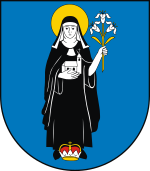 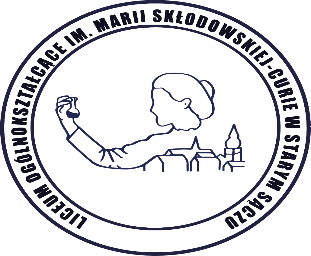 Zgłoszenie szkoły  do konkursu historycznego  „STARY SĄCZ. WIEM, GDZIE MIESZKAM” o mieście i gminie Stary Sącz  
dla uczniów szkół podstawowych w roku szkolnym 2022/2023	……………………………………………….	      Pieczęć i podpis dyrektoraPełna nazwa szkołyLiczba uczestników Nauczyciel koordynator Email nauczyciela koordynatoraNr telefonu nauczyciela koordynatora